PROFESSIONS AND OCCUPATIONS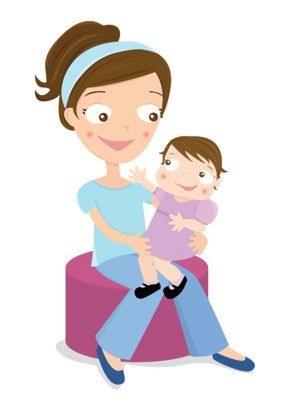 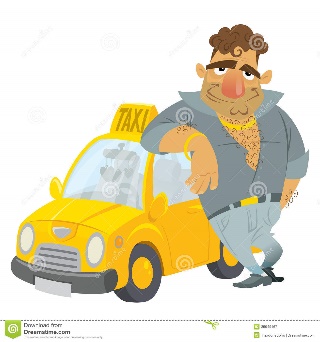 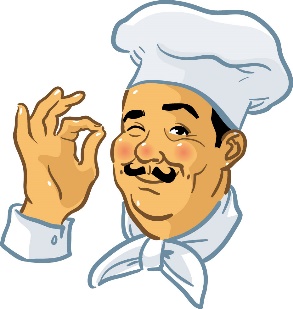 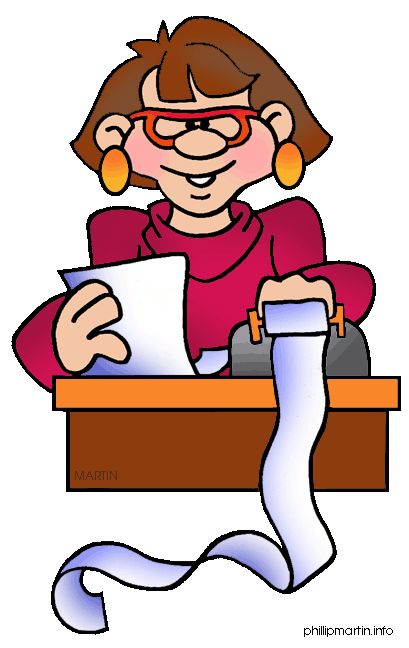 Niñera-Babysitter       Chofer-Driver         Cocinero-Cook     Contador-Accountant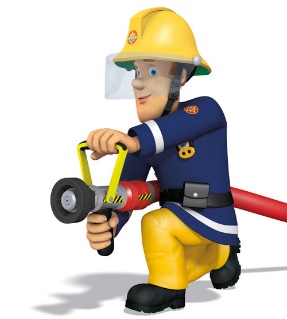 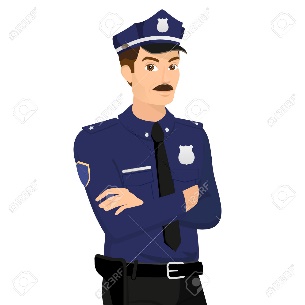 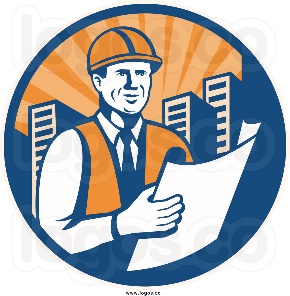 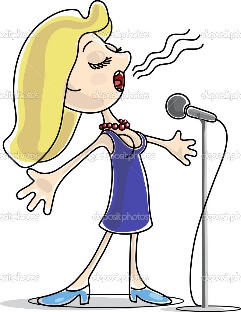 Bombero-Fireman    Policia-Policeman     Ingeniero-Engineer      Cantante-Singer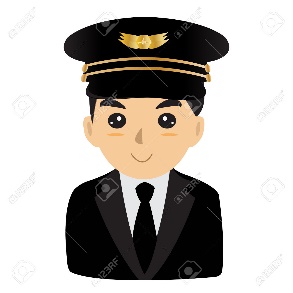 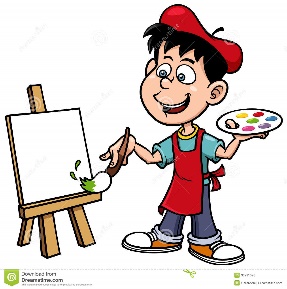 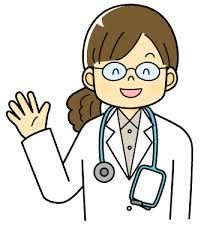 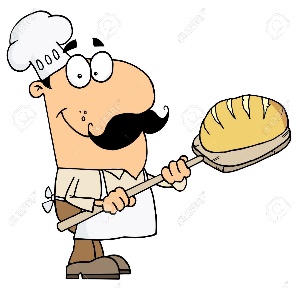         Piloto-Pilot            Artista-Artist             Doctor-Doctor         Panadero-Baker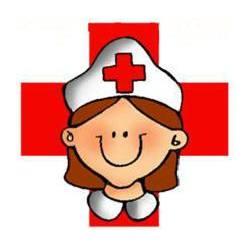 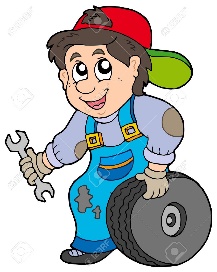 Enfermera-Nurse    Mecanico-Mechanic